Guía de Preguntas 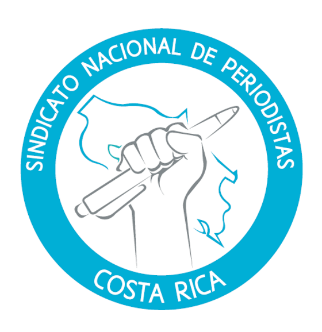 Crónicas de Periodistas - UNESCOSobre la presente guía de preguntas:Las siguientes preguntas conforman una guía básica sobre los puntos relevantes que deberían recopilarse para la posterior redacción de las crónicas sobre amenazas físicas o digitales experimentadas por periodistas mujeres.Recordar a las periodistas que es su propia experiencia e historia y por ende serán tratadas con mucho respeto y cautela, ellas son las expertas y ellas comparten tanto como les sea posible.Se busca que las periodistas proporcionen la mayor cantidad de detalles que sea posible sobre los eventos amenazantes experimentados, con el fin de que las crónicas sean detalladas en cuanto a las amenazas vividas y sus consecuencias psicológicas.Recordarle a la periodista que esta crónica será publicada anónimamente, salvaguardando su seguridad y la de sus personas cercanas. Sobre las crónicas, se espera que cada crónica no exceda las 4 mil palabras.Preguntas:¿Cuáles fueron las principales amenazas digitales y físicas que enfrenta en su labor periodística?Podría por favor profundizar en una o un par de esas amenazas o eventos amenazantes, detallando ampliamente sobre la naturaleza de la amenaza que recibió o percibió (física, digital), en qué consistió, dónde estaba cuándo sucedió, quiénes la acompañaban, etc. Puede ser tan explícita como lo desee.¿En qué forma esas amenazas afectaron su vida personal? ¿Las amenazas recibidas o percibidas provocaron algún nivel de autocensura o cambios en su labor periodística? A raíz de estos eventos, ¿usted experimentó cambio de empleo o terminación de su labor periodística?¿Ha contado estas experiencias de amenazas físicas o digitales a sus colegas y familiares? ¿Les dio o da miedo contarles?¿Estas amenazas físicas o digitales afectaron su vida familiar? ¿Qué piensa su familia sobre estas amenazas (esposo/a, pareja, hijos/as, padres, hermanos/as)?¿Cambió la dinámica familiar debido a estas amenazas recibidas o percibidas?¿Considera que estas amenazas o violencia tuvieron un impacto a nivel psicológico en su vida? Si así fue, podría explicar por favor qué tipo de impactos.¿Sintió miedo, estrés o ansiedad durante esta situación (es) amenazante (s) o posterior a ella? ¿Aún experimenta esto?¿Recibió apoyo psicológico debido a estos eventos amenazantes experimentados? ¿Lo buscó usted o algún organismo o institución se lo facilitó? Si lo recibió, favor explicar qué tipo de apoyo psicológico (terapia grupal, individual, virtual, semanal, mensual, pagado, gratuito). Si no lo recibió, podría por favor explicar los motivos.¿Cuáles fueron los principales retos enfrentados con este apoyo psicológico recibido?Si estuvo o está en algún programa de protección de periodistas, ¿Cómo fue esta vivencia? (Si no lo estuvo continuar a la pregunta 16).¿Cuáles fueron los principales retos enfrentados en el programa de protección de periodistas?¿En este programa de protección de periodistas, brindan apoyo psicológico o apoyo legal gratuito?¿Recibió apoyo psicológico, apoyo legal o acompañamiento por parte de la Asociación de Periodistas de su país o por una organización de periodistas internacional? Si así fue, ¿en qué consistió este apoyo o acompañamiento?¿Considera que estas amenazas o violencia tuvieron un impacto a nivel psicológico en sus familiares? Si así fue, podría explicar por favor qué tipo de impactos.¿Considera que sus familiares (esposo/a, pareja, hijos/as, padres, hermanos/as) sintieron miedo, estrés o ansiedad debido a esos eventos amenazantes? ¿Se lo han comunicado?¿Sus familiares y personas cercanas están de acuerdo con que continúe ejerciendo la labor periodística?¿Cuáles considera que son los mayores retos que enfrentan las mujeres periodistas en el desempeño de su labor en el periodismo en América Latina?